Een garantieverzoek aanmelden 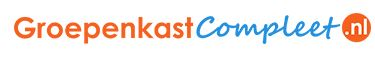 Beste klant,Voor het snel en efficiënt verwerken van een reparatie- en/of garantieverzoek vragen wij je om dit formulier volledig in te vullen. We kunnen de melding pas in behandeling nemen zodra het formulier compleet is ingevuld. Nadat het ingevulde formulier door ons ontvangen is, sturen wij je een bevestiging en informeren wij je over de verdere afhandeling.Voorwaarden garantieverzoekOndanks de hoge kwaliteit van de artikelen die wij in ons assortiment hebben kan het voorkomen dat een artikel defect raakt. GroepenkastCompleet.nl biedt een garantie tot 1 jaar na factuurdatum. Echter je kan na deze periode meestal nog een beroep doen op de fabrieksgarantie van de fabrikant. Fabrieksgarantie kun je zien als een extraatje voor de consument. GroepenkastCompleet handelt als tussenpersoon naar de fabrikant. De fabrikant beoordeelt het verzoek. GroepenkastCompleet neemt contact op n.a.v. de beslissing van de fabrikant en verzorgt de verdere afhandeling.De fabrikant bepaalt de afwikkeling van het reparatie/serviceverzoek. Dit kan betekenen: creditering, vervanging, servicebezoek of een reparatie. Per artikel/fabrikant verschilt de garantietermijn.Het defecte artikel wordt gecompenseerd nadat de fabrikant de melding heeft beoordeeld. Waarbij de fabrikant meerdere oplossingen kan aanbieden:Reparatie door fabrikantServicebezoek door fabrikantCredit factuurLevering van een nieuw artikel.Fabrikant keurt het verzoek afGarantieverzoek:Datum van de melding: Naam: Adres: Plaats: Postcode: Telefoonnummer: E-mailadres: voorbeeld@mail.nl Artikelgegevens:Artikel: Artikelnummer: 	Aantal: Serienummer artikel: Factuurnummer: Duidelijke klachtomschrijving (foto’s en andere informatie kunnen de afhandeling bespoedigen)Wij vragen je, indien mogelijk, ook foto’s aan te leveren ter ondersteuning van je garantieverzoek. Foto’s kunnen de verwerking versnellen.* Indien de melding buiten de garantietermijn plaatsvindt of dat de melding ongegrond wordt beoordeeld, kunnen extra kosten in rekening worden gebracht. Gerepareerde artikelen worden niet retour genomen door GroepenkastCompleet.Met vriendelijke groetGroepenkastCompleet